                         ҠАРАР                                                                     ПОСТАНОВЛЕНИЕ         01 апрель  2015 й.	                    № 219	                      01 апреля .                                 «Об изменении адреса  жилого дома»В соответствии с постановлением правительства РФ от 19.11.2014 г. № 1221 «Об утверждении правил присвоения, изменения и аннулирования адресов» на основании входящего заявления гражданки Михайловой Ельзы Мефодьевны, в целях обеспечения учета и оформления земельных участков, п о с т а н о в л я ю: 1. Изменить адрес земельному участку, общей площадью 432 м2, с кадастровым номером 02:53:100111:0014 имеющего адресные ориентиры Республика Башкортостан, Шаранский район, СП Шаранский сельсовет, с. Шаран, ул. Чапаева, д.39, кв. 1  на «Республика Башкортостан, Шаранский район, СП Шаранский сельсовет, с. Шаран, ул. Чапаева д.39»2. Контроль  исполнения  настоящего постановления возложить на управляющего делами администрации сельского поселения Шаранский сельсовет муниципального района Шаранский район Республики Башкортостан.Глава сельского поселения                                                                  Р.Р.МануровБашкортостан РеспубликаһыныңШаран районымуниципаль районыныңШаран  ауыл Советыауыл биләмәһе Хакимиәте(Башкортостан РеспубликаһыныңШаран районы Шаран  ауыл Советы)1-май урамы, 62, Шаран аулы Шаран районы Башкортостан РеспубликаһыныңТел./факс(347 69) 2-20-43,e-mail:sssharanss@yandex.ruhttp://www.sharan.sharan-sovet.ru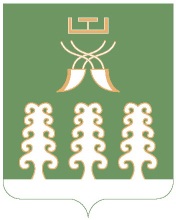 Администрация сельского поселенияШаранский  сельсоветмуниципального районаШаранский районРеспублики Башкортостан(Шаранский сельсовет Шаранского района Республики Башкортостан)ул. Первомайская,д.62, с.Шаран Шаранского района, Республики БашкортостанТел./факс(347 69) 2-20-43,e-mail:sssharanss@yandex.ruhttp://www.sharan.sharan-sovet.ru